IoT & Artificial Intelligence                      A.S.Harsha Vardhan                                                                                                          N.RahulDepartment of Artificial Intelligence and Data science,                                    Department of Artificial Intelligence and Data science,           Nalla Malla Reddy Engineering College	,                                                              Nalla Malla Reddy Engineering College,                        Hyderabad, India                                                                                                    Hyderabad, India                harshaarcot786@gmail.com                                                                                   rahulmudiraj333@gmail.com                     P. Priya Sree                                                                                                                K. Shiva prasad, Assist prof. Department of Electronics and Communication,                                                          Department of Electronics and Communication,          Nalla Malla Reddy Engineering College,                                                                   Nalla Malla Reddy Engineering College,                        Hyderabad, India                                                                                                         Hyderabad, India                 priyasreepeddinti@gmail.com                                                                                    shivaprasad.ece@nmrec.edu.inABSTRACT	The Internet of Things (IoT) is a kind of network which interconnects the devices with the help of internet and because of the IoT we are able to use the ‘smart’ devices in our daily life. IoT is used in transmitting of data among the devices, it is mostly used in tracing and monitoring devices and many other things. IoT makes most of the things or the devices ‘smart’ by allowing the devices to communicate or transmit the data among various devices and basically automating the tasks in devices. A smart watch which is a health tracking device wearable device is an example of IoT in our life. These massively interconnected systems in IoT, are also known as Cyber Physical Systems (CPS) which are used in embedded devices and smart objects can emerge as the next “smart evolution”. Basically, Iot combined with “Data science” can emerge as the next “smart evolution”. The huge data which is generated from this evolution is very rigid to handle with this much weaker computation power. With the help of research in Data science and artificial intelligence (AI) can give an solution to this problem. There are some issues related to the security and ethical issues which will go on afflict the IoT.Keywords- Artificial Intelligence, Internet of Things, Intelligent Systems.INTRODUCTION 	AI is a technology where the there are targets for the computers to do like the human reasoning. In this generation we are quite fascinated by the devices which are ‘smart’. But the technology in this generation is still far from being human or able to think like humans. That’s why we are developing AI related devices which can be the science of instilling intelligence so that the devices or machines are capable of doing the tasks that required human mind. Let us consider the example of a smartphone as smartphone cannot do the things much automatically all by itself. Some things like putting the notification or messages of the phone in ‘silent mode’ automatically when the owner is in a meeting or the owner is driving. It would be better if the phone could cause least distraction while driving the car where the phone can automatically go put the notifications in silent mode. This can be done when there is a wireless connection between the car and the owners smartphone.  	Let’s take another situation, when the owner is sick and he has a health tracking wearable device which can alert the smartphone to make a call to the family members or can contact the hospital which is nearby and save the owners life. In order to facilitate this tech, it will require the information of the family members or the hospital so, that this feature can be used in our day-to-day life’s. In another situation when there is a road accident which has taken place then the area surrounding with the cameras can automatically give an accident alert to the nearby ambulance and even the police of that area and save the life of people. In order implement these things in our daily life or to make these things ‘smart’, we will need artificial intelligence.	AI is a technology where it can be implemented to do the tasks which the systems are trained to do and basically targets computers and machines to do human like reasoning or thinking. This development will enhance the digital transformation of industries. This digital transformation can be implanted or can be developed in many fields. It can be humans, animals, tress, machines, industries, buildings, soils or many other things, which can be connected together and start making ‘smart decisions’ which can make the world an autonomous place. In order make this world and physical things or objects autonomous we need to use some machine learning (ML) [1] models in order emulate the human learning and also have the capability to do the data analysis (DA) [2] module in the system or the particular field in which it is being implemented. The ML models would create new techniques to facilitate learning in various networking components/devices so, that it can automatically develop the network components in the particular field. Whereas DA will analyse the huge data which is generated to make it more efficient/effective for the future use. This trend is now growing and efforts are being made to implement the ML and DA into sensors and [3] smart systems. The technology behind AI is fascinating and will force us into use this technology and develop it furthermore, which will make it more efficient in humans’ lives. The place at which the ML and DA are driving AI, calls for furthermore challenges and security threats that will grow gradually.One of the greatest ideas behind this trend is Internet of Things (IoT) [5] where there is a world full of installed intelligent gadgets, ‘smart things’ which are interconnected through internet or any other means of communication like infrared etc. These communications are human-physical things, and physical things-physical things. Internet of everything is also a similar concept where all the things or virtual objects are connected through each other through some communication medium. When these systems are deployed in the physical world, then we get a Cyber Physical System (CPS).ARTIFICIAL INTELLIGENCEArtificial Intelligence (AI) is the science insinuate intelligence of machines which are capable of doing tasks that traditionally require the human mind. Ai based systems are developing quickly in terms of capabilities, application, adaptability and processing speed. Less regular duties are Increasingly being handled by machines. AI only involves making the right decision at the right time, whereas human Intelligence entails “Taking” the ideal decision at the proper time. Simply said, AI lacks the Decision- Making inventiveness that humans possess. However, AI based systems have rather elegantly minimized the repetition of human labour and my deliver results in a comparatively short amount of time. It may be claimed that human ingenuity Will always change the function of productive activity. The majority of current AI research can be recognized as “Narrow AI”. “This implies that technology only improves a select few tasks. However, that is not what we are going for at all. As a result, a variety of domains have been combined to advance AI.	The interdisciplinary aspect of AI has been boosted by the collaboration of many other fields, including philosophy, computer science, mathematics, statistics, physics, sociology, psychology, and many more. It’s crucial to reveal the underlying concepts when utilizing intelligence derived from all available data. Although it takes a lot of time, the human brain is easily capable of achieving it. This is due to some undesirable characteristics of the data found in the real world:Huge volume, unstructured nature, a variety of data sources, a need for real-time processing, Hand constant Change. Other characteristics include virility, Volatility, etc. AI can be seen of as a method for using data efficiently such That it is understandable to the individuals who offer it, adjustable (In case of errors), useful in the current situation, and meaningful. Data science skills are therefore a foundational component of AI. To put it more broadly, data sciences the science of developing tools and processes to analyse huge volumes of data and developing tools and Weather to analyse large volumes of data and get knowledge from it. As a result, the discipline is a combination of numerous other fields of study. Computer science, which is largely concerned with algorithmic effectiveness and storage scalability, is where the ideas for constructing tools generally come from. The storage of the ideas for analysis are significantly more diverse. Both the social sciences (Such as economics, sociology, and political science) and the basic sciences (such as physics, statistics, and graph theory) are used as sources for methodology. Pattern recognition, machine learning, data mining, database management systems, and big data Analytics are a few examples of certain approaches in data science that are extremely well liked because they are inherently interdisciplinary. Machine Learning (ML) Is a key Component of artificial intelligence development. Certain forms of learning issues can be resolved by the human brain. For instance, the visual system contains a large number of optical neurons that facilitate human object recognition. Learning is not just limited to people; It also extends to other living things like plants and animals. A toddler lunch to speak, a plant learns to adapt to its surroundings, a bird learns to soar, and so on. Our Capacity to pick up new skills and adapt to our Surroundings is essential to our survival. Machine Learning, often known as artificial intelligence, is the process of teaching machines to learn new skills and improve their performance. Three primary methods of Supervised, and unsupervised learning --- Are used in machine learning. Other approaches exist as well, including transfer learning, active learning, inductive learning, deductive learning, and semi supervised learning. Some even attempt to emulate the evolution of living things by drawing inspiration from biological studies. Not just making a machine conscious so it can Learn is what machine learning aims to do.The act of acquiring or enhancing beliefs, preferences, attitudes, and abilities can be characterized as Learning. It could also entail combining different kinds of data. Learning basically refers to the process through which a system alerts its settings in order to enhance future performance. With the use of “Machine Learning”, This learning process can be reproduced by machines. The potential for inanimate systems to learn without explicit programming is provided by the developing subject of machine systems learning in computer science. Unlike more conventional applications of computers, it is hard for human programmer to offer clear, minutely detailed requirements to carry out the operation in the IOT scenario due to the overwhelming volume, diversity, velocity and complexity of the data. In order to make a computer or system finally educate itself What up to the current environment and make independent judgments, the notation of machine learning is developed to be concerned with implicit learning abilities. This is how machine learning compensates for the IoT or cps smart notion.The Idea that robots should have access to data so they can learn on their own Is the foundation of the machine learning approach to artificial intelligence. Researchers have frequently stated that the process by which we will eventually develop AI that resembles humans is inevitable. We are undoubtedly advancing quickly towards that code. The basic shifts in how we understand how AI functions, which have been primarily brought about by ML, are entirely responsible for the advancement that we have seen in recent years. As a result, it would be reasonable to attribute ML with giving robots intelligence. Intelligence or cleverness both the microscopic and macroscopic skills of IoT contain intelligence or “smartness”.These lines may sound like a far future tsunami of self-driving cabs and talking refrigerators, but they represent much more than that. These days, data, devices and communication are the main issues with smart objects. Bing data Analytics (BDA) Can be used to perform the necessary data analysis in order to reveal any hidden insights. In the end, the system becomes intelligent through the analysis of this enormous data using the machine learning.INTERNET OF THINGSNobody could have envisioned video chatting with their relatives on another continent even a few decades ago. It is typical in modern times. All of these are results of the development of new, more capable technologies and the lowering cost of technology. On their smartphone, people may complete tasks such as sending emails, paying bills, transferring money, calling a cab with single click. The “Internet of Computers” (Ioc) was something we had since 1991, and as more and more people began utilizing it, it progressively grew in size. The Internet of gadgets began with the introduction of pocket phones and computers became more affordable and available to the general public. There are many disciplines that are connected to the internet of things Because diverse items are constantly connecting to form it. As a result, IoT can also be seen as a fusion of different areas internet of things is just a connected system of physical things (like appliances, crop fields, Plants, animals etc.) And humans. Humans are connected to these devices using some smart objects attached to both which are capable of sending, receiving and analysing data. These smart objects represent the entity a human or a physical thing it is attached to in the network.INTERNET OF EVERYTHINGCommonly, the terms “Internet of Things” and “Internet of Everything” cause confusion in individuals. “The Internet of Everything (IoE) links together physical and digital elements to create a single, seamless system. Allowing everything living, non-living or any virtual object to converse about one another is the goal, not only enabling gadgets to communicate with one another. IoT Lacks this portion of virtual objects. The Internet of things IOT my feature smart objects (connected to humans and other physical objects) and an Internet infrastructure, but it does not include a smart nonphysical entity (kind of a “cyber thing” equivalent to any physical thing). IoT and IoE have an Iot of similarities.	The term “Internet of Everything” (IOE) has become a catch phrase to describe the addition of connectivity and intelligence to virtually anything (whether it be physical or virtual) with the specific aim of giving it additional functionality. An intelligent website might, for instance, be able to descend when a user is becoming irritated by an unneeded advertisement or delighted by an offer that flashes on the screen. Imagine a website where each user sees a unique layout or representation of the same website. Future web-based Facilities may be created to enable even the disable to utilize the Internet for their benefit. Only then would the Internet actual mission be served to stop understanding the fundamental ideas behind the and IoE and IoT is therefore necessary.B. SMARTNESS AND INTELLIGENCEIoT has both microscopic and macroscopic degrees of “smartness” or intelligence. These phrases may sound like a wave of talking refrigerators and self-driving cabs from the far future, but they actually represent much more than that. Now, data, gadgets, and connectivity are the main issues that SOs worry about. To uncover the hidden insights from the data, analysis is required; BDA can help with this. Ultimately, the system becomes intelligent through the use of ML to analyse this large amount of data. Table1 illustrates the extent to which ML has permeated the concept of “smartness”. It provides a few examples of animals whose intelligence has been imitated by various artificial intelligence (AI) robots. These artificial beings can currently accomplish or soon will be able to execute certain animal-like functions or exhibit some of the same traits. The goal of making these AI computers behave more like their living counterparts is being gradually worked towards, even though complete replication of all the traits of the living creature has not yet been accomplished. In order to make machines relatively “intelligent”, it is evident that certain traits and behaviours still need to be ingrained in them. Automating analytical models and allowing algorithms to iteratively learn from the data at hand are the guiding principles of machine learning (ML). To ensure prompt processing, this data should be saved or tracked. All of the data that is generated at any one time might be available, but not all of it might be helpful. The main concept is to gather pertinent data and analyse it effectively.                                                                Table 1: Smart animal to smart machine analogy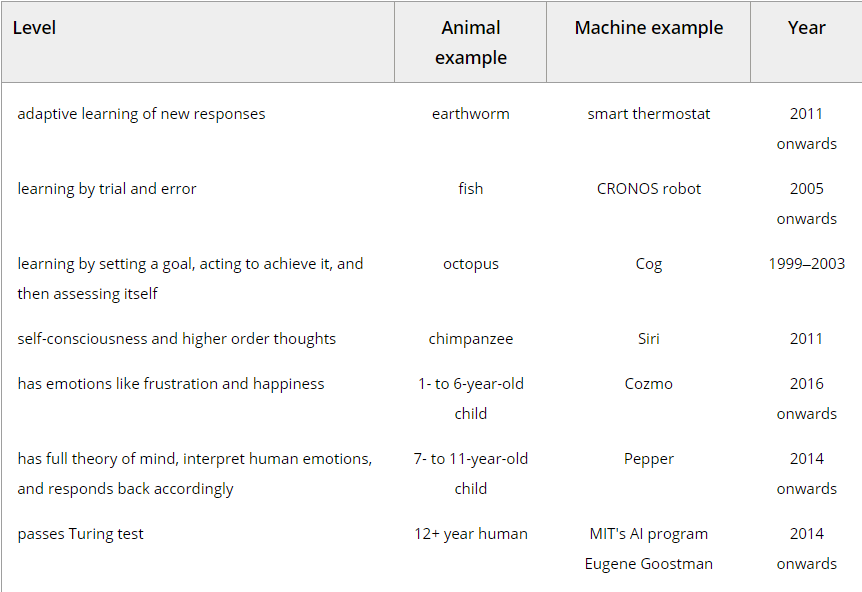       C.  VOICE ASSISTANTS:      Cloud based voice services known as voice assistants serve as users’ personal assistants on a tabletop. Through 3rd party       applications and other nearby smart devices, they carry out a variety of functions. Based on the user’s voice commands,      they may do a wide range of actions including responding to questions, dialling cabs, reserving tables at restaurants,       playing music, turning on/off smart Lights, and many more. Several of the popular voice assistants include:Alexa is an Amazon voice assistant that may be found in items like the Amazon Echo and Amazon	Tap. To customize or enhance some talents, a specific collection of skills called the Alexa talents kit (ASK) can be upgraded and adjusted.Apple home pod uses Siri from Apple Inc. to accomplish a similar task.Google homes Google assistant has extra capabilities that allow it to identify up to six different users and retrieve their individual information so that it may communicate with them.The use of diverse AI subfields has enabled these voice assistants to perform a variety of functions. The voice assistants perform tasks in real time Thanks to continuous processing that includes automatic far-field voice recognition, wake word detection, speech to text conversion, natural language processing and understanding, contextual reasoning, dialogue management, question answering, conversational AI etc.D. ROBOTS:Recent developments in this branch of robotics have allowed for the development of robots that are more resemble of humans and that can interact with people while comprehending, recreating and expressing some human emotions. Since they have numerous sensors, actuator and AI The enables constant self-learning and adaptation, robots are IoTs in and of themselves.Pepper, a human shaped robot from SoftBank robotics, is referred to as a humanoid companion that can communicate with people. It can determine a person’s emotional state by their facial expression, body language, voice used etc. Four Human emotions joy, sadness, anger and surprise may be recognized by it and it can express them correctly through gestures, touches, speech and displays on its screen. It has the ability to move and communicate with nearby people and machines. To interact with customers, paper is commercially employed in a variety of establishments.Sophia, a social humanoid robot from Hanson Robotics, has more than fifty different facial expressions and is remarkably human like. Possible to keep eye contact with the human while speaking during a conversation. Sofia is the first robot in the world to be granted full citizenship. She has even performed in a concert and given numerous interviews.Molly Robotics Robotic Kitchen is an advanced, fully working robot that is built into a kitchen. In addition to having robotic arms, an oven, a hob and a touch screen unit for human interface, it also contains a recipe library and can produce cuisine of expert grade.These robots use a variety of technologies to function well, including natural language processing, computer vision, shape recognition, object recognition, detection and tracking, blockchain technology to analyse inputs and responses, facial recognition, voice recognition, speech-to-text technology, obstacle recognition, haptics etc.       E. SMART DEVICES       In an IOT, in addition to robots and voice assistants, there are smart objects/devices that are present that facilitate human         Labour. Deep neural networks, transfer learning, computer vision, object identification, voice recognition, speech        and expression identification and other AI enabled applications are used by smart things.Smart oven by June seeks to consistently prepare food to perfection. It can it can alter cooking modes if necessary and has an HD camera and food thermometer that help to automatically monitor the food being cooked within the oven. By analysing the user’s preference, this oven can be controlled by Alexa and can suggest and configure an autonomous cook program.The Sky Bell is a Honeywell HD WIFI doorbell that enables users to answer the door using a smartphone or a voice assistant. The doorbell’s video camera notifies the home owner about the visitor by sending a notification and life feed to their phone. Even when they are far away, the owner can communicate with the person via Skype. This has made trespassers on criminals more reluctant to enter.Alexa or Google Assistant can be used on smartphones to remotely operate Deako Smart Lights. They are connected to the Internet and occasionally get software updates.Afectiva’s Automotive AI is an in-cabin sensing AI that can be utilized in fully automated cars and robo-taxis. Through in-cabin cameras and microphones, it analysis the voice and facial expressions of the passengers to determine their emotion and cognitive states.AI-ENABLED IoT APPLICATIONS      In IoTs Hardware, mobile devices play a crucial role. Many Internet of things devices transmit and receive data remotely.       Planning an AI-explicit microprocessor that will provide cell phones AI capability Human made intelligence to a crucial         component. In terms of company development, sensors and automata can capture every step of the process command from       structure to delivery. The artificial intelligence would be able to care about them. 3D maps, delete outlets, and replicate       development plans. Here are a few examples of how the commercial world has changed as a result of the introduction of AI and      IOT.      1. Safety devices- For opening doors and employing equipment, artificial intelligence might be used to determine typical entrance      examples of different representations or jobs and degrees of workers, paying careful consideration to prospective office designs       and possibly differentiating questionable activity [1].      2. Sensitive analysis – In China, it has been decided to filter a home room once every 30 seconds, and the calculation can         determine students’ emotions (happy, sad, weary, etc.), as well as their behaviour (reading, writing raising a hand etc). The      cameras used here gather the data, mammal neighbourhood personal handle the photo recognition process [2].     3. Automate the house to produce “Smart Households” In Flower home designs, various appliances and systems, such as the      fridge, air conditioner, stove, water flexible, electric Gracefully, and security systems are equipped with sensors and shown in the     homes as smart devices that are linked to the Internet of things applications information gathering research and dynamic      frameworks are how artificial intelligence functions in this instance to behave appropriately [3].     4. Smart cities similar to the club or home concept, the bright city uses a combination of IOT and AI Advancements to operate on a      vast scale. The two developments support the water board, Waste executives, waste framework, transportation executives, stopping      executives, electric networks, street and rail executives, wellness and security components of the entire city and so forth.     5. Healthcare sector – Medical services generate a significant amount of useful Information, wearables and IOT together     account for a sizable of volume. Computer-based Intelligence provides in-depth understanding of the information and moreover     provides assistance to HR executives, continual responses, stock management, unified drug store administrations, projections and      recommendations.[5].    6. Examples from Real life although Artificial Intelligence in the Internet of Things is a largely novel concept, it has only lately    been successfully implemented in some real applications.Self-driving cars: In this context of the current reality, self-driving cars have a wide range and a lot of potential. Self-driving cars make use of the most recent developments in AI and Iot. Although they are still in the experimental phase these cards represent one of the more straightforward IoT developments.Smart thermostat: nest laps smart thermostat leverages the Internet of things to enable temperature monitoring and management from any location via PDA connectivity. In addition, it is incredibly easy to use, which is one of the primary drivers of its growth apart from AI and IOT obviously the next labs indoor controller has a sizable capacity that can be attributed to artificial intelligence. It is used to understand the consumers’ temperature tendencies as well as their detailed plan. By that time, it has changed to accommodate the perfect temperature and in addition the most remarkable imperativeness reserves [6][7][8].CYBER PHYSICAL SYSTEMS Around 2006, Helen Gill at the National Science Foundation in the United Sates created the phrase “cyber-physical systems (CPS)” [9]. CPS are described as “engineered systems that are built from and depend upon, the seamless integration of computational algorithms and physical components” by the National Science Foundation (NSF). Today, it is viewed as a system that is strongly connected to the Internet, controlled by computer-based procedures that are easily accessible to the users and built into each component as well as entire system.	Additionally, Shankar Shastri from the University of California, Berkeley provided a detailed definition of CPSs in 2008: “A cyber physical system (CPS) integrates computing, computing communication and storage capabilities with the monitoring or control of entities in the physical world, and must do so dependably on a safely, securely, efficiently and in real time.”	CPSs are being created in the current environment by fusing infrastructure, intelligent objects, embedded computing devices, people, and physical environments---all of which are typically connected by a communication framework. These include systems like “smart cities”, “smart grids”, “smart factories”, “smart buildings”, “smart homes” and “smart cars,” where everything is interconnected. They must provide a scenario that is reliable, adaptable skilled and economical.	Imagine that after being taken from a car accident, a patient is told to either file a police report or wait for them to arrive at the hospital. The information regarding the accident would be transmitted to the police right away if the systems could somehow be connected. Instantaneous action would be done to complete all task, decreasing the likelihood that the treatment would be delayed. However, these linkages between objects ought to be seen as legitimate relationships in the real world as well. For instance, a traffic monitoring system should be linked to hospitals and police stations but under no circumstances to a person’s home security system. Connecting these two could compromise network and data Store performance and raise security concerns. Therefore, connections between devices and systems need to be carefully planned, taking into account both the advantages and disadvantages of each link. An autonomous platform that works for both the individual items and the system as a whole need to be built in order to make these linkages and systems function properly and efficiently in harmony.      A. CPS – A CONGLOMERATE OF TECHNOLOGIESThe CPS Technology, which primarily comes from the industrial sector, is the creative force behind a new wave of consumer                goods. As a result, the infrastructure of CPS combines a wide range of specialities (the majority of which overlap). 1. Machine learning is a platform for learning the trends of the system from data produced in the past so that future decisions may be made with knowledge and without manual supervision.2. Big Data Analytics (Data Science): All of the data created by the vast network of interconnected systems will be processed    and analysed over time to improve the system. From Bing data situations, machine learning algorithms are typically changed      and adjusted.3. Design: the entire system needs a reliable, forgiving and effective design that connects all the parts as necessary.4. Process science: Various commercial manufacturing processes are requiring the usage of automation in their assembly lines.5. Wireless Sensor Networks (communication): Information must be sent from one object or system to another; wireless links between each component of the system will facilitate this.6. Software: The function, every system and equipment that is in use needs software. These programs should be task- and system- specific.7. Embedded systems: The tools and apparatus that make up a CPS will have embedded systems such as cameras, temperaturesensors etc. Depending on its needs, each gadget would have a distinct set of integrated sensors.      8. Cybernetics is relevant to Social, cognitive, biological, mechanical and physical systems. This field is in high demand to enable any device associated to any entity for data storage, processing transmitting and receiving.9. Mechatronics and robotics are Disciplines that aimed to create human-like actions for various jobs. These will be clever enough to know what needs to be done at the appropriate moment rather than needing to be manually operated or given set of instructions.10. High performance/Cloud Computing: Typically, the problems under consideration cannot be solved on a single commodity computer in a reasonable amount of time (excessively complex operations are required) or the execution is confusing due to limited resources that can be accessed (a lot of training data is needed). By using specialized or high-end hardware or by pulling the computational capacity of numerous units, high performance/cloud computing can overcome these obstacles. The idea of parallelism is Required for the corresponding data distribution and operations among several units at once.11. Cognitive Science: Concepts in cognitive Science are mostly drawn from computer science, linguistics, Philosophy, neurology, anthropology, and psychology. It is the investigation of the mind and intelligence. Understanding the nature of knowledge and how it is acquired, Stored and utilized in different living things is the aim.The list of domains that might combine to become CPS is not all inclusive. Most of the themes overlap as a result of the   research interdisciplinary nature. In the future, other areas may also work together to enhance the CPS scenario in some way.       B. CPSs EXAMPLES       There are research centre’s that have created early examples of CPSs or have framed CPSs development challenges in specific        application area, even through the CPSs foundations are not yet finalised. This subsection gives two examples.	Studies on CPS S that have been put into place to manage critical infrastructure control have been conducted (see Flores et al.        (2008) and Morris et al. (2011). The research on the CPS for energy infrastructure Monitoring and controlling from the north of the        United States is presented in the publication “Engineering Future Cyber-Physical Energy systems:                                                             Challenges, Research needs and road map” (Flores et al. 2008). The development of a new modelling paradigm for sophisticated          CPSs for energy with embedded security and distributed control is required by the integration of several heterogeneous physical        levels on multiple networks of decision control, mediated by decentralized and distributed structures of sensors/actuators coupled        with an intelligence level.	The CPS for real time hybrid testing of civil structures be shown in the article “Cyber-Physical Systems For real time hybrid        structural testing: aqueous study” (Huang et al., 2010). The purely numerical or empirical procedures are considerably improved        by the hybrid testing, which combines the physical components of the structure computing models of other recognized structural        components. The CPS’s uniqueness resides in its reusable architecture and effective C++ implementation, which allows for the        flexible integration of both cyber and physical components through XML-based configuration requirements.COMPONENTS OF IoT-CPSThe ecosystem of these technologies is the most important now that we have established a real relationship between IoT, CPS and the terminology that surround it. We can initially focus on the structure and elements of IoT because CPS is a mix of subsystems. Figure 1 illustrates what would remain if we disassembled the various IoT components.An IoT system is made up of a number of components, as shown in figure 1. A significant chunk of the Internet of things (IoT) involves data processing and storage on both a microscopic (i.e., system-wide) and microscopic (i.e., locally in each smart object) level. This is in addition to network infrastructure and security. Data processing, intelligence and decision-making should be included in the smart objects themselves. The need to have built-in data processing tools for this in order to analyse Sensor data and come to a vice judgment. The finest choices for such clever data analysis are machine learning and data analytics [9]. On a microscopic scale as well, more than A billion things will independently generate data which will then be sent via the network to some remote data storage places for additional data analysis. The assignment seems to include huge data. Continuously generated, stored and processed data will be in large quantities. As a result, ML and big data analytics (BDA) will work together to create the intelligence in IoT. Any intelligent object may also be capable of minimal data processing and limited data storage. When a person is detected as being motionless (sitting or lying down) for an extended length of time, a smartwatch might signal to get up and move around. When the user is sleeping, it does not sound an alarm, though it can tell the difference between when a user is seated and sleeping. It can accomplish this without sending the data to a server and performing remote processing. To activate the alarm, it gathers information and does a tiny amount of internal analysis. Smart device has three short-term decision-making abilities built in. Remote storage and processing may be required for long term decision making or for gaining new insights.	Too many connected gadgets will result from iot. The physical world will be filled with sensors and actuators and the virtual world will be filled with data once such “everything to everything” connection is formed. The network will be extremely complex and data would constantly be produced throughout the CPS. Different analytical systems will handle various iot cps components. It’s not necessary to process all the data at once or in one location. Smaller pertinent thongs of the material are thus extracted and handled as and when necessary. Making informed decisions requires a reasonable real time analysis of the data. The Separate components of IoT, which together make up a full system or fundamentally responsible for producing and managing the data that is generated by IoT. The sections that follow cover these IoT components.         A. SMART COMPONENTS OF CPS         We will need at least millions (or more) of data-generating smart objects to keep up with such a large notion. These will serve          as the framework for such a large system. The physical world has two components that we must take into account: a physical           entity (PE) And a smart object (SO).          A Vital part of the system, the PE can be anything from people to animals to plants that may not be able to directly interact with          the iot. smart objects (SOs) will be attached to this physical items. These SOs are the AI components with network communication          capabilities. they could be anything, such as wearable technology implanted chips or a smartphone that is connected to the PE in          some way. An SO now serves as the tool that enables PE to connect to the “Internet of things”. The PE and SO, however are both          physical objects while the Internet is a virtual network. They must therefore require a digital representation. The digital entity          (DE) is the SO’s Digital version of the PE. In the digital world DEs are represented physically by SOs, which can sense, store,          process (locally) and interact via networking. Within the networked cyber physical systems, SOs can communicate with human          clients and other computing equipment, interact with other entities and behave as intelligent agents with some degree of self-rule.          DEs are virtual programming components with independent goals. Services or straightforward coherent data entries are both          possible.         A DE by its Digital proxy (DP) can represent a physical entity (PE) or thing in the digital realm. Similar to how a social media          profess (our DP) are seen as representing us (where we are the PE), DPS can be seen as users in the cyber realm. Every PE has          a DP that serves as its digital representation. We can envision many different types of digital representations (also known as DE)          of PE, including avatars, 3D models, objects (or Incentives of a life in an object-oriented programming language), and even a          social network account. However, in the IoT setting, digital proxies of the following two essential characteristics:        1. Each Digital Proxy needs a unique ID to set it apart from others. It is necessary for an automatic association to be created          between the Physical Entity and the digital proxy.        2. In the event that the former changes, pertinent digital parameters relating to the traits of the physical entity can be updated.         Similar to this, actuators may allow changes that affect the distance proxy to ‘might’ be reflected on the physical entity in the real         world.	Wireless technologies must be used to transfer the data released by these smart devices, And the gadgets themselves must be        easily recognisable. Distributed database can be used to gather, monitor, analyse and process all the transfer data. The development         of digital storage will also be pushed by the Internet of things. We return to the subject of Data analytics and machine learning as         a result of the collecting, transfer and analysis of this enormous amount of data to mine out useful insights in real-time.FIGURE 1: IoT TREE ARCHITECTURE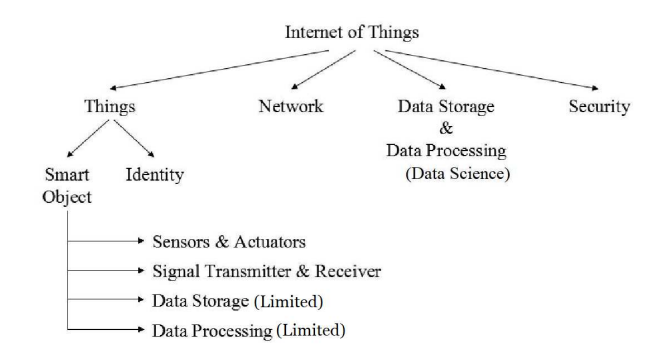          B. APPLICATION DOMAINS OF CPS         Cyber-physical systems have a number of benefits: they are effective and secure platforms that enable collaboration between          different entities to create complex systems with new capabilities. Critical infrastructure control, safe and efficient transportation,          alternative energy, environmental control, telepresence, medical devices and integrated systems, telemedicine, assisted living,          social networking and gaming, manufacturing and agriculture are just a few of the numerous applications for cyber-physical          technology that are available today (see Huang (2008) and Lee (2008)). Facilities for water supply (storage, treatment, transport,          distribution and telecommunication are all examples of critical infrastructure.	According to the industry sectors where CPSs would be employed, Wan et al. (2010)’s study outlines various specifications          that CPSs should Meet, including automotive, environment monitoring/protection, aviation and defence, Critical         Infrastructure and Healthcare (Table2). Five capabilities are offered by the physical platforms that underpin CPSS: Computation             Communication, precise control, remote collaboration and autonomy.	Because CPSs interact directly with the real world, as opposed to traditional embedded systems the detection of environmental          changes and adaptation of system behaviour are as seen as the main difficulties in the design of such systems.      TABLE 2: CPSs CHARACTERISTICS AND THEIR APPLICATION DOMAIN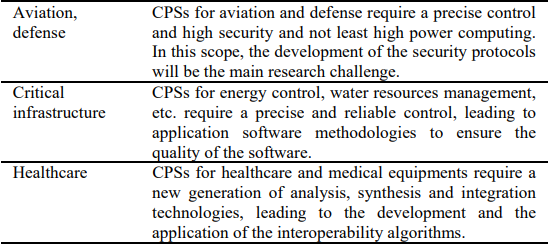           C. SECURITY          IoT stands for “Internet of Garbage,” as Sarah Jeong Points out in her book [10], despite how exciting all of these things may          seem. According to the statement, “if the internet were a city, its streets would be so-jampacked with trash that driving to the           grocery store would be nearly impossible”. “The internet is filled with trash, including spam, malware, copyright violations,           crime, intimidation and harassment. But with clever architecture, stringent moderation and effective community management,           we can create better interactions and discourse. Simply separate the valuable information front the junk and try to extract some           value from it.           	IoT will create new demands as it spreads quickly over the world. After combining all of the IoT’s components, such as           smart things, big data analytics and communication tools the ain challenge is how to maintain security in such a massive setting.           IoT device security encompasses much more than simply physical device security. Additionally, the network connections and          software programs that connect to those devices must be secure. Due to the fact that their data is accessible across a network,          users of smart items and IoT will be extremely susceptible. The confidentiality, privacy and trust of user’s data are three main          concerns with IoT devices and services. In the internet of things, both the user and authorised smart objects have access to the         data. As a result, identity management and authentication are required.	The term “cyber security” now refers to the process of securing connected systems and the parts that make them up. When            working with smart devices, IoT and cps cyber security is crucial to prevent hackers from obtaining user data. Internet safety              attempts to:         1. To prevent unwanted access to IoT devices and services both within and externally.         2. Safeguard the services, hardware assets, knowledge and data, both during transfer and during storage. 	Cybersecurity uses a variety of technologies including firewalls, intrusion detection systems, anti-malware and cryptographic            systems.	Furthermore, moral dilemmas always arise. Imagine a tiny wearable device that keeps track of a user’s fitness and health.         Since the device is connected to the service providers’ worldwide database, they have access to this information. Service         providers may now sell this user data to other businesses without the user’s permission. The user may begin to get offers or         advertisements via SMS or emails regarding exercise equipment depending on the information from the user’s fitness tracker. In         this instance, the IoT is speculating on potential customer interests and purchases. While some users may object to promotional         offers, other may not. Some users may not want their personal information sold in this manner. In another scenario, the user’s        personal data might be exploited against him or her, resulting in an undesirable circumstance. Most of the time, users do not         benefit when their data is sold without their consent. The user should have the option to share their data. Only with the user’s         consent should personal data be sold or distributed.ARTIFICIAL INTELLIGENCE AND IOT-CPSMachines expanded quickly as a result of the first Industrial Revolution, which occurred between 1760 and 1840. People started to become affluent and more urbanized as the second industrial revolution (1870-1914) began. A “Smart” or “cyber” revolution is currently happening. Innovators like 3D printers, dexterous robots, novel materials, smarter software and a wide range of customized web services are being created as a result of the convergence of several interdisciplinary technologies and sciences. This smart revolution is developing more quickly than the first two phases of the industrial revolution. The product sellers are under increasing pressure to include artificial intelligence (AI) into practically every decision they make due to the growing interest in the study and development of AI [11]. Nearly every organization has access to a wealth of data, thus AI is necessary for them to exploit it efficiently for their own gain.		Speaking of data, the IoT-CPS scenario has lots of it. Big or little, data is inevitably an essential component of the               linked devices IoT world. The intelligent things themselves ought to be able to perform local processing on a small scale More               data should be used, though for a data dependent choice. It might not always be possible to store this data for analytics inside a smart object. The macroscopic version enters the picture at this point; the data are distributedly sent to distant locations and analysed. The findings of the analysis are then combined and in some circumstances the choice may then be given back to the smart object so that the actuator can carry out its function. In order for the decision to be relevant, there should be practically less time between sending the data and acting on it. Traditional analytical techniques are unable to fully capture the substance of this enormous amount of data in real time. On the one hand, the volume, velocity and variety preclude through analysis; on the other hand, the range of potential correlations and relationships among various data sources is far to wait for any analyst to fully comprehend the handle such vast data, a good machine learning system is required.1) Skills for data preparation,2) Learning fundamental and sophisticated algorithms,3) Automated and flexible procedures,4) scalability,5) Ensemble modelling and6) Making decisions instantly.This implies that the system should be able to promptly make the majority of decisions and conduct the necessary actions. Begin already delegate some of our thinking to machines thanks to ML., when attempting to manage whose data, we are aiming higher. That is why we need adapt the ML methods to handle the big data and also build some new ideas.	The concept of social, economic and human benefit has been the driving force behind the development of CPS and IoT. CPS and IoT can therefore be viewed as almost anything, including individualized health care, smart grids, Smart Industries, Smart Transportation etc. By sharing real time information with its diverse industrial equipment, supply chains, distributors, business systems and customers for instance, smart industry can enhance its manufacturing operations. To service the remote places, a healthcare CPS like a smart hospital may be able to remotely check the physical state of patients. The closest hospital police station and family member may be informed whenever a traffic accident occurs. The on-duty doctor is informed of the accident an ambulance is dispatched right away and the police arrive at the scene without delaying to do anything manually. These networked autonomous systems should be most useful in emergency scenarios that are similar to each other. Artificial intelligence will provide this ‘smartness’ to an IoT-CPS infrastructure.	The components used in IoT-CPS applications communicate with one another through a complicated physical environment. Therefore, such a network ecosystem is a difficult innovation that might alter current businesses. For instance, a number of sectors, including manufacturing, energy, healthcare, transportation, buildings, vital infrastructure, emergency response systems, defence, agriculture, etc.., will be upgraded to their more intelligent and connected forms. Search organizations ought to have system aware assets that could detect impending system falls or failures automatically. By “system aware,” we mean that a device inserted into any component of a machine should be able to perceive both its surroundings and its self. We shall be better able to comprehend the idea of not just a smarter but also a brilliant planet as a result of the AI advancements applied to such a networked IoT-CPS situation.          A. IoT-CPS EXAMPLES WITH AI CAPABLITIES         Machines are not intended to entirely replace people; rather, they are meant to lighten their workload. It goes without saying that         humans must continue to rule our machines. When AI complements human intelligence rather than replaces it, it performs at its          best. It emphasizes the idea that people and computers have distinct advantages in the large realm of excellence:	Computers are significantly more effective at doing mathematical tasks and counting, while humans have a remarkable level          of performance in logic and thinking. These many types of intelligence work best together rather than in opposition to one another.          Therefore, AI is the technology that can realize or desire for “things” that are capable of thought [12]. Some examples of cases          where artificial intelligence has been incorporated and used in IoT-CPS scenario are as follows.Energy use: small scale algorithms have been created to cut down on energy usage in coffee makers (ARIIMA) instance, home temperature control systems can be made more effective and waste can be decreased. The system will efficiently understand that different homes will have varied temperature settings that are modified based on the occupants.Traffic management and routing are two areas where machine learning can be applied. The best routes are recommended based on several factors including traffic, road conditions, weather, etc.Cost savings: In an industrial setting, the ability to predict outcomes is incredibly useful. Machine learning algorithms can learn the typical operating conditions of the machines by utilizing data from various sensors inside or on the equipment. Therefore, it can recognize the machine and sound an alarm welcome anomaly arise. Both Mania accidents will be saved by doing this. With vibration and ultrasonic sensors mounted on its equipment, a company by the name of Augury Accomplishes precisely this [13] and Saves money by foreseeing any issue before it occurs. Simply said, we desire a “Internet of things” where both the “Internet” and the “things” are capable of thought [14]. The “intelligent” flavour of the Internet of things rests in this indoctrination of mind although it might appear overrated, this is the focus of contemporary artificial intelligence research. RESEARCH CHALLENGESThe research is currently separated into discrete sub-disciplines, such as communications and networking, systems theory, mathematics, software engineering, Computer science, and sensors. Thus, a number of modelling techniques and formalisms are used to build and analyse digital systems. To enable non adaptable analysis, each representation highlights specific characteristics while ignoring others. Formalism typically depicts either the physical or the cybernetic processes-but not both as being required to Achieve CPSS Roaster the primary areas of research needed in the CPSS domain-which is currently in a thoroughly stages-are presented in the following paragraphs:Architecture and abstraction – To enable control, communication and computing integration for the quick design an implementation of CPSs, novel architectures and abstractions (formalisms) must be established. They ought to permit the modular, effective and reliable integration and enter operability of the various systems that made up the CPSs. (See Baheti and Gill,2011). For more information on distributed computations and networked control, see Baheti and Gill (2011). Stop distributed computations and network control efforts to new frameworks, algorithms, methods and tools for time- and event-driven computing, software, variable time delays, failures, reconfiguration and distributed decision support systems.Verification and validation in order to be certified, hardware and software components must surpass their current state and achieve a high level of dependability, Reconfiguration and stability. The research directions addressed to the scientific community include new models, algorithms, methodologies and tools to verify and validate software components as well as entire systems from the early design stage (see Baheti and Gill 2011).Creation of a novel understanding additionally, the CPS steering Group report from March 2008 (CPS-steering-group 2008)) identified the following scientific problems in the field of CPS:	1) Rearranging the abstraction layers in design flows so that they take practical concepts like time and energy into account.	2) The development of the semantic foundations for composing heterogeneous models and modelling languages that describe 	Different physics and they are of compositionality and heterogeneous systems that allows the creation of large, network systems that satisfy essential physical requirements. 3)These changes related to the layers of abstraction will allow the synthesis of computations with physical properties and physical system dynamics that are robust against implementation uncertainties.4) The development of a technology for partially compositional properties predictability;5) The development of a model-based, accurate and predictable technology foundation for system integration;6) The development of a new infrastructure for agile design automation of CPSs;7) The development of new open architectures for CPSs that will enable the building of the national scale and global scale capabilities;8) The development of architectures and systems and to shorten design timelines and boost cps confidence, these designs should make use of open systems technologies. What’s the weather of the CPS‘s covered industries-aviation, defence, automotive, energy and health care.TABLE 3: APPLICATION DOMAINS FOR CPSs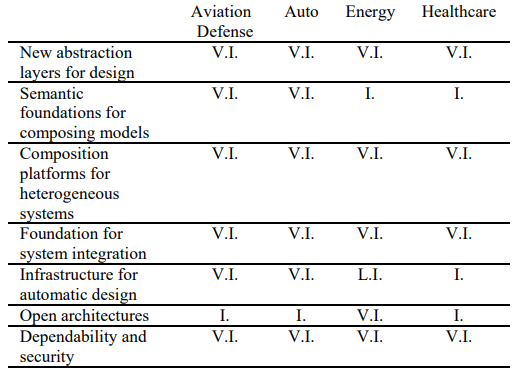 CONCLUSIONSPeople will wear Intelligent devices in the future, Intelligent capsules that assesses the effects of medications on the body, live in intelligent dwellings and so on. Though it may sound like science fiction, this is the topic of all current study. Everything will be Internet connected and intelligent. All scientific disciplines will work together to produce something extremely valuable. A ‘smart cyber revolution’ will occur.	For example, machines are increasingly able to perform fewer regular activities and this transition is taking place at a time when many workers are already having difficulty. However, with the correct rules, we can have automation without a severe unemployment problem. Human cleverness eventually alters the function of productive activity. The promotion of educational possibilities will result in more skilled labour and the re- and up-skilling of existing workers.	We will be compelled to reevaluate the implications of such automation on the circumstances of human life as we continue to introduce AI models into the real world. Systems have a wealth of advantages, they also carry some inherent hazards including the possibility of privacy violations, the codification and entrenchment of biases, The reduction of accountability and obstruction of due process, as well as an increase in the knowledge in balance between data producers and data holders. And diversified and complicated network, the IoT-CPS. It will be challenging to keep track of every episode Off unethical behaviour or security breach. Serious repercussions will result from any hardware or software malfunctions or flaws. Even a power outage can be very inconvenient. In order to track the location of this AI-enabled IOT at all times, we might need to add another AI system on top of it. One day, we could require such democratic systems that can restrain themselves from acting irrationally. Technology will continue to dominate our life and become our only source of everything. Whatever the case, humans should still rule over all artificial intelligence. Only then we will be able to control this revolution without becoming its slaves.REFERENCES	[1]   Avizienis, A., Laprie, J.C., Randall, B., and Landwehr, C. (2004). Basic concepts and taxonomy of dependable                            and secure computing. IEEE Transactions on Dependable and Secure Computing, 1, 11-33.	[2]   Ashish Ghosh1∗, Debasrita Chakraborty2, Anwesha Law3 1,2,3 Machine Intelligence Unit, Indian Statistical Institute, 203 B.T. Road, Kolkata-700108,                            West Bengal, India. 	[3]   Chirag Thumar,2017, What is the chemistry between IoT and AI.	[4]   Anand Rao, Joseph Voyles and Pia Ramchandani, 2017, Top 10 artificial intelligence (AI) technology trends.	[5]   E. A. Lee and S. A. Seshia, Introduction to Embedded Systems: A Cyber-Physical Systems Approach. MIT Press, 2016.	[6]  Alturki, B., Reiff-Marganiec, S., Perera, C., 2017. A hybrid approach for data analytics for internet of things. In: ...	[7]   L. Li, K. Ota and M. Dong, "When weather matters: IoT-based electrical load forecasting for smart grid", IEEE Commun. Mag., vol. 55, no. 10, pp. 46-                         51, Oct. 2017.	[8]  G Yashodha1*, P R Pameela Rani2, A Lavanya3 and V Sathyavathy4 1,2,3Assistant Professor, Department of Computer Technology, KG College of Arts                         and Science, Coimbatore, 4 Head, Department of Computer Technology, KG College of Arts and Science, Coimbatore,